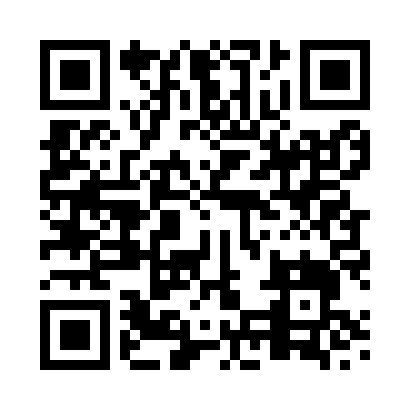 Prayer times for Kasese, UgandaWed 1 May 2024 - Fri 31 May 2024High Latitude Method: NonePrayer Calculation Method: Muslim World LeagueAsar Calculation Method: ShafiPrayer times provided by https://www.salahtimes.comDateDayFajrSunriseDhuhrAsrMaghribIsha1Wed5:426:5312:574:177:008:082Thu5:426:5312:574:187:008:083Fri5:416:5312:574:187:008:084Sat5:416:5312:564:187:008:085Sun5:416:5312:564:187:008:086Mon5:416:5312:564:187:008:087Tue5:416:5312:564:187:008:088Wed5:406:5212:564:187:008:089Thu5:406:5212:564:197:008:0810Fri5:406:5212:564:197:008:0811Sat5:406:5212:564:197:008:0812Sun5:406:5212:564:197:008:0813Mon5:406:5212:564:197:008:0814Tue5:406:5212:564:197:008:0815Wed5:396:5212:564:207:008:0816Thu5:396:5212:564:207:008:0917Fri5:396:5212:564:207:008:0918Sat5:396:5212:564:207:008:0919Sun5:396:5212:564:207:008:0920Mon5:396:5212:564:207:008:0921Tue5:396:5212:564:217:008:0922Wed5:396:5312:564:217:008:0923Thu5:396:5312:564:217:008:1024Fri5:396:5312:574:217:008:1025Sat5:396:5312:574:217:018:1026Sun5:396:5312:574:227:018:1027Mon5:396:5312:574:227:018:1028Tue5:396:5312:574:227:018:1129Wed5:396:5312:574:227:018:1130Thu5:396:5312:574:227:018:1131Fri5:396:5412:574:237:018:11